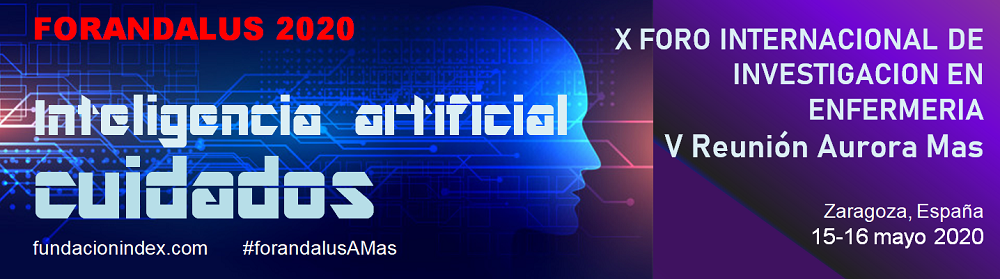 FORMULARIO PARA LA PRESENTACION DE TRABAJOS(Modalidad única: póster)Enviar antes del 23 de marzo de 2020 a la Secretaría Científica auromas@unizar.es[Esta plantilla se utiliza solo para postular trabajos a la Reunión. Una vez aceptados, los autores deberán enviar el texto definitivo del póster en la platilla disponible en la web]Datos preliminaresResumen no superior a 300 palabras, sin bibliografía.MARQUE la Sección Temática en la que incluye el póster:  		 Sección 1: Tecnología actual al servicio de los profesionales		 Sección 2: Tecnología para el beneficio de los usuarios		 Sección 3: La roboética del cuidado a debate		 Sección 4: Tecnología de futuro		 Sección 5: Tecnologías al principio y final de la vida		 Sección 6: Relatos de los momentos de cuidados		 Sección libre: Cuidados visibles e invisiblesAutor o autora responsable del trabajo:Nombre: Apellidos: Centro de trabajo:  Dirección postal:  Ciudad/País:  Teléfono:  Correo electrónico:  Declaración responsable  Declaro que este trabajo es original e inédito y que no ha sido presentado total o parcialmente en otro evento científico Declaro que todos los firmantes son autores materiales del mismo Me comprometo a no introducir ni retirar autores del trabajo una vez iniciado el proceso de evaluaciónTítuloAutores por orden de aparición (Máximo 6, anotar apellidos y nombre completos según el orden en que firmarán la comunicación, subraye los apellidos)Centro/institución de cada autorDirección e-mail para correspondencia (solo del autor principal)Justificación:Objetivo principal:Metodología:Resultados principales:Conclusión principal: VALORACION [a cumplimentar por la organización]0/251.‐ Relevancia, interés y aplicabilidad de la propuesta2.‐ Adecuación en la formulación de objetivos3.‐ Precisión conceptual4.‐ Precisión metodológicoTOTAL